Neasden Branch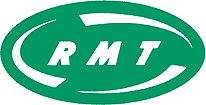 Rickmansworth Group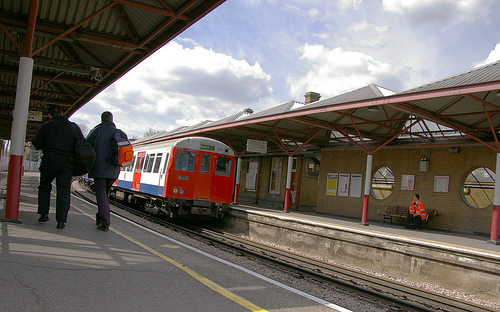 Jared Wood, Industrial Relations Rep		Auto 49228 (Amersham)    		   Mob 07796 698747To RMT Members,11 Oct 2012Ticket Office DiscrepanciesAs a new batch of surplus/loss letters have just gone out I am re-circulating the attached pro-forma memo for you to use in response to any letter you receive.If you know a discrepancy has arisen because of machine failure or similar then write your own memo giving this information. If you do not know why a discrepancy has occurred I suggest you use the attached.All the best,Jared. 